Publicado en Madrid el 27/07/2022 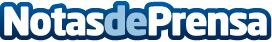 Fersay presenta cómo encontrar el número del modelo de un electrodomésticoFersay ha preparado una guía profesional para ayudar a los consumidores a conocer este dato, imprescindible para encargar cualquier servicio técnico de reparación, o para adquirir cualquier recambio o accesorioDatos de contacto:Pura de RojasALLEGRA COMUNICACION91 434 8229Nota de prensa publicada en: https://www.notasdeprensa.es/fersay-presenta-como-encontrar-el-numero-del Categorias: Nacional Franquicias Madrid Consumo Hogar Electrodomésticos http://www.notasdeprensa.es